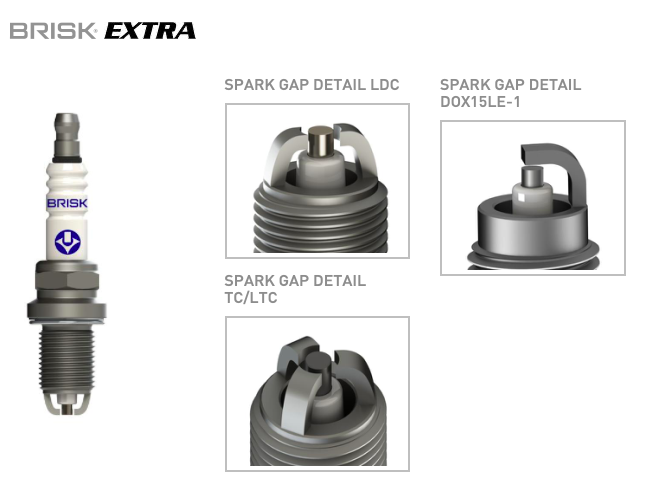 codecodecustomelectrode gapelectrode gapgasket/sealIntervalkey dimensionskey dimensionskey dimensionsthread lengththread lengthThreadDOX15LE-115011,0 PPmax. 60.000 kmmax. 60.000 km16 mm22 mmM 14x1,2520-30 Nm20-30 NmDR15LDC13720,8 PPmax. 45.000 kmmax. 45.000 km16 mm19 mmM 14x1,2520-30 Nm20-30 NmDR15LDC-113731,0 PPmax. 45.000 kmmax. 45.000 km16 mm19 mmM 14x1,2520-30 Nm20-30 NmDR17LDC13740,8 PPmax. 45.000 kmmax. 45.000 km16 mm19 mmM 14x1,2520-30 Nm20-30 NmDR17LDC-113751,0 PPmax. 45.000 kmmax. 45.000 km16 mm19 mmM 14x1,2520-30 Nm20-30 NmDR14TC13840,8 PPmax. 60.000 kmmax. 60.000 km16 mm19 mmM 14x1,2520-30 Nm20-30 NmDR14TC-113851,0 PPmax. 60.000 kmmax. 60.000 km16 mm19 mmM 14x1,2520-30 Nm20-30 NmDR15TC13290,8 PPmax. 60.000 kmmax. 60.000 km16 mm19 mmM 14x1,2520-30 Nm20-30 NmDR15TC-113281,0 PPmax. 60.000 kmmax. 60.000 km16 mm19 mmM 14x1,2520-30 Nm20-30 NmDR17TC13450,8 PPmax. 60.000 kmmax. 60.000 km16 mm19 mmM 14x1,2520-30 Nm20-30 NmDR17TC-113461,0 PPmax. 60.000 kmmax. 60.000 km16 mm19 mmM 14x1,2520-30 Nm20-30 NmDX15LTC-113491,0 PPmax. 60.000 kmmax. 60.000 km16 mm19 mmM 14x1,2520-30 Nm20-30 NmLR14TC14160,8 PPmax. 60.000 kmmax. 60.000 km21 mm19 mmM 14x1,2520-30 Nm20-30 NmLR14TC-114571,0 PPmax. 60.000 kmmax. 60.000 km21 mm19 mmM 14x1,2520-30 Nm20-30 NmLR15TC13230,8 PPmax. 60.000 kmmax. 60.000 km21 mm19 mmM 14x1,2520-30 Nm20-30 NmLR15TC-113311,0 PPmax. 60.000 kmmax. 60.000 km21 mm19 mmM 14x1,2520-30 Nm20-30 NmLR17TC13470,8 PPmax. 60.000 kmmax. 60.000 km21 mm19 mmM 14x1,2520-30 Nm20-30 NmLR17TC-113481,0 PPmax. 60.000 kmmax. 60.000 km21 mm19 mmM 14x1,2520-30 Nm20-30 NmLX15LTC-113501,0 PPmax. 60.000 kmmax. 60.000 km21 mm19 mmM 14x1,25